https://vk.com/wall-164792554_4555МБДОУ детский сад №23 г Новочеркасска приветствует участников проекта. Игру проводит воспитатель Масаева Рамета Каншобиевна с детьми подготовительной к школе группы " Подсолнушки ". Из игр "Топ 3" предпочли поиграть в игру "Арбузный переполох", так как дети очень любят игры с мячом. Мы решили немного усложнить игру и взяли три мяча, тем самым игра стала намного веселей! В ходе игры дети проявили ловкость и быстроту реакции. Без сомнения можно сказать, что игра детям понравилась, потому что не раз ещё просили поиграть!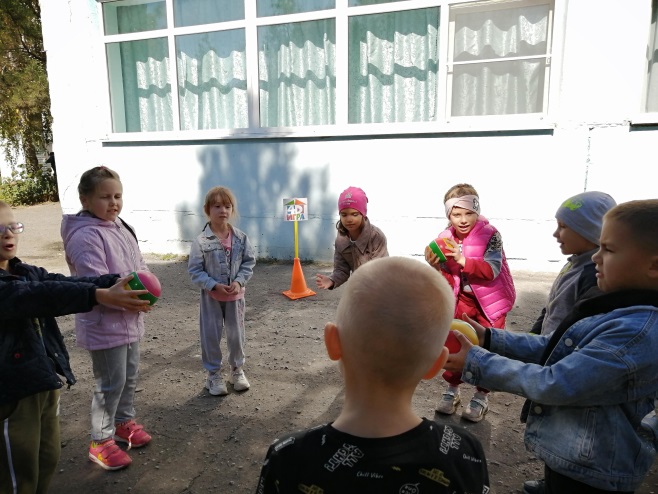 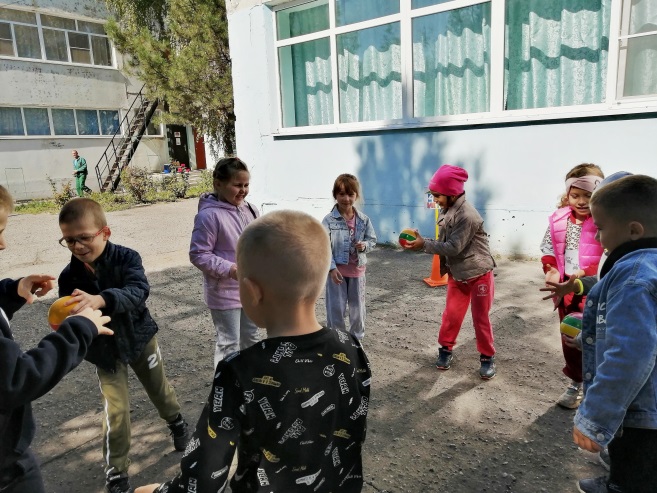 